Leo e interpreto el siguiente texto: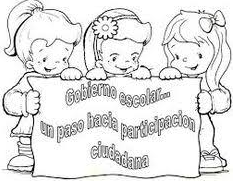  Leo y comprendo el siguiente mapa conceptual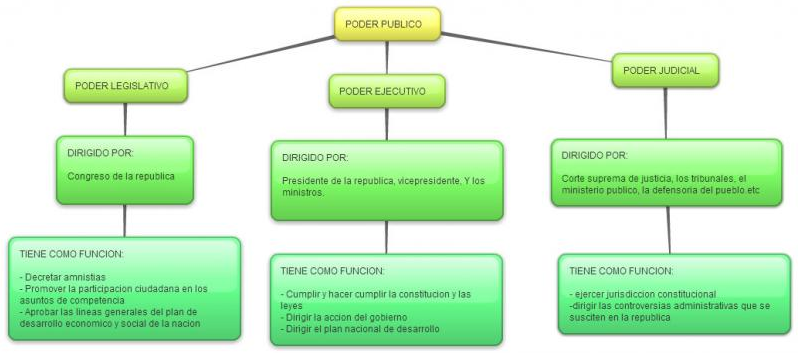 Contesto las preguntas:– ¿Cuántas y cuáles son las ramas del poder público en Colombia?------------------------------------------------------------------------------------------------------------------------------------------------------------------------------------------------------------------------------------------------¿Quién dirige el poder ejecutivo?Escriba dos funciones del presidente de Colombia.------------------------------------------------------------------------------------------------------------------------------------------------------------------------------------------------------------------------------------------------- ¿Quién dirige el poder legislativo?------------------------------------------------------------------------------------------------------------------------------------------------------------------------------------------------------------------------------------------------- Escriba dos funciones del congreso de la república.------------------------------------------------------------------------------------------------------------------------------------------------------------------------------------------------------------------------------------------------- ¿Quién dirige el poder judicial?------------------------------------------------------------------------------------------------------------------------- Escriba dos funciones del poder judicial.------------------------------------------------------------------------------------------------------------------------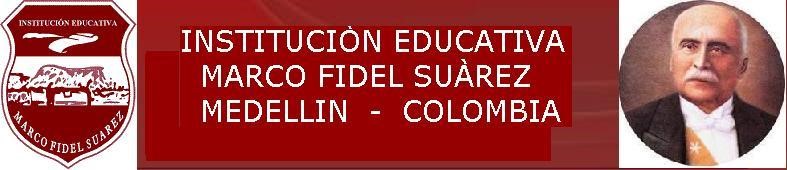 TALLER # 1INSTITUCIÓN EDUCATIVA MARCO FIDEL SUAREZ. SECCIÓN CARLOS OBANDO VELASCOBANCO DE TALLERESAREA: CIENCIAS SOCIALES                        DOCENTE: Beatriz Elena Marín B.Grado en que se puede aplicar: 4°     Duración: 2 horas clase. Resolver individualmente.OBJETIVO: Comprende la relación del gobierno nacional con el gobierno escolar Tema o Competencia: Relaciona la estructura del gobierno escolar con la constitución política de Colombia.EL GOBIERNO NACIONAL Y EL GOBIERNO ESCOLAR.El gobierno nacional son un grupo de personas que administran un país. Para facilitar esta tarea, el país está dividido en entidades territoriales así:-La nación……………………….     Dirigida por el presidente de la república-Los departamentos……………. Dirigidos por los gobernadores- Los municipios…………………… Dirigidos por los alcaldes- Los territorios indígenas……Dirigidos por los consejos indígenas.Así también, las instituciones educativas, tienen un gobierno escolar formado por:-El Rector……………………. Dirige y orienta la institución educativa.- Los coordinadores………Colaboran con el rector en la administración del plantel.- El Consejo Directivo……Integrado por miembros de la comunidad educativa - El Consejo Académico…Formado por representantes de los educadoresTambién  colaboran: El Consejo de padres, La Asociación de Padres, los representantes de los estudiantes, el personero, el contralor  etc….